МУНИЦИПАЛЬНАЯ ПРОГРАММА
муниципального образования Пениковское сельское поселение муниципального образования Ломоносовский муниципальный район Ленинградской области «Развитие и реконструкция жилищно-коммунального хозяйства муниципального образования Пениковское сельское поселение»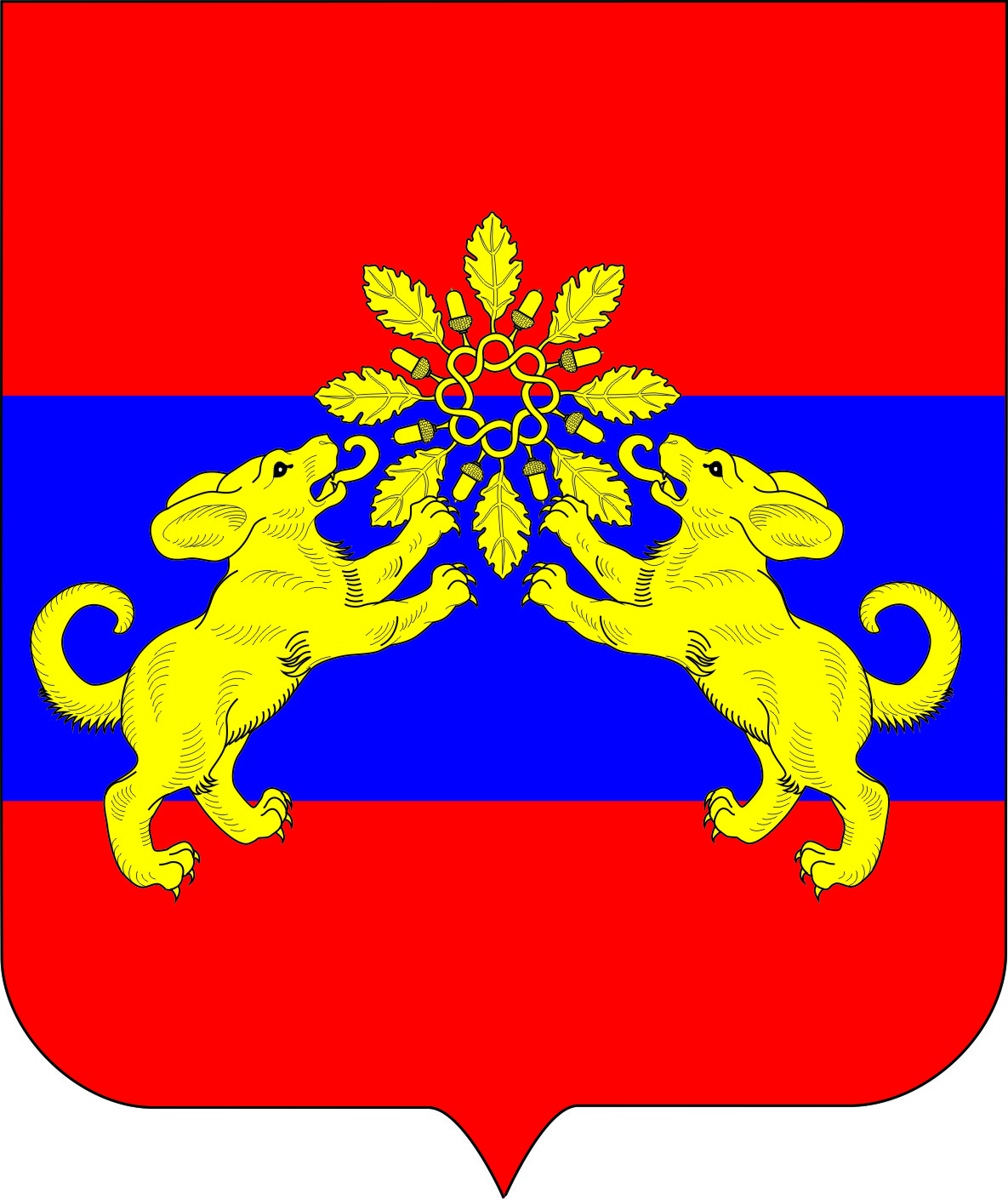 Паспортмуниципальной программы «Развитие и реконструкция жилищно-коммунального хозяйства муниципального образования Пениковское сельское поселение»Раздел 1. Общая характеристика, основные проблемы и прогноз развития сферы реализации муниципальной программы.Муниципальное образование Пениковское сельское поселение — муниципальное образование в Ломоносовском муниципальном районе Ленинградской области. Административный центр — деревня Пеники.На основании областных законов от 24.12.2004 № 117-оз и от 31.03.2005 № 21-оз «О наименованиях органов местного самоуправления в Ленинградской области» Броннинская волость муниципального образования «Ломоносовский муниципальный район» Ленинградской области преобразована в муниципальное образование Пениковское сельское поселение муниципального образования Ломоносовский муниципальный район Ленинградской области.Территория муниципального образования Пениковское сельское поселение муниципального образования Ломоносовский муниципальный район Ленинградской области определена областным законом от 24.12.2004 № 117-оз «Об установлении границ и наделении соответствующим статусом муниципального образования Ломоносовский муниципальный район и муниципальных образований в его составе».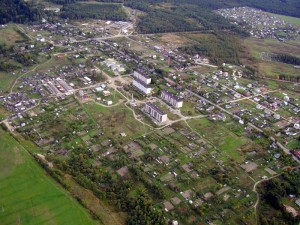 Поселение расположено по соседству с г. Санкт-Петербург (г. Ломоносов), муниципальными образованиями Низинское СП, Оржицкое СП, Гостилицкое СП, Лопухинское СП, Лебяженское ГП, Большеижорское ГП и по Финскому заливу.Общая площадь земель муниципального образования Пениковское сельское поселение — 27302,27 га, из них земли сельскохозяйственного назначения - 1872,4 га, земли населенных пунктов – 845,2 га.В состав поселения входят следующие населённые пункты (17 деревень и 2 посёлка):1.	деревня Большое Коновалово2.	деревня Верхние Венки3.	деревня Верхняя Бронна 4.	деревня Дубки5.	деревня Кабацкое6.	деревня Кузнецы7.	деревня Куккузи 8.	деревня Кукушкино 9.	деревня Лангерево10.	деревня Лимузи11.	деревня Малая Ижора12.	деревня Малое Коновалово13.	деревня Нижняя Бронна14.	деревня Пеники15.	деревня Сойкино16.	деревня Таменгонт17.	деревня Ускуля18.	поселок Бронна19.	поселок при ж/д. ст. ДубочкиПлощадь земель муниципального образования составляет 27302,27 га, из них земли военного ведомства 15693,17 га.В состав земель муниципального образования входит 845,2 га земель населенных пунктов, 1872,4 га земель сельскохозяйственного назначения, 23312,02 га земель лесного фонда.ДемографияЧисленность постоянного населения по состоянию на 01.01.2021 года составляет – 3148 человек (с учетом населения, проживающего в военных городках, расположенных на территории поселения около 3247 человек).В том числе моложе трудоспособного возраста – 0,343 тыс. человек.Трудоспособного возраста – 2,32 тыс. человек.Старше трудоспособного возраста – 0,584 тыс. человек.БюджетОсновным источником поступлений является земельный налог, арендная плата, подоходный налог и денежные средства, поступающие в бюджет от продажи земельных участков. С увеличением кадастровой оценки земельных участков планируется увеличение местного бюджета. Общее количество налогооблагаемых земельных участков – 5435 единиц.Бюджетные средства расходуются на содержание жилищно-коммунального хозяйства, ремонта внутрипоселковых дорог, уличного освещения, благоустройство территории поселения, функционирование органов местного самоуправления и т.д.Начиная с 2010 года на территории поселения наблюдается значительное увеличение индивидуального-жилищного строительства. В период с 2010 по 2021 годы на землях поселения организовано двадцать одно новое ДНП, ряд из них войдут в черту населенных пунктов.Количество граждан, проживающих на территории поселения, значительно возросло, особенно это наблюдается в летние месяцы. Плотность граждан, пребывающих на территории поселения, увеличивается с каждым годом на 15-20%В связи с этим возрастают требования к поддержанию надлежащего санитарного состояния территории поселения, возникают новые задачи по благоустройству поселения, принятия мер по обеспечению комфортного и безопасного проживания граждан.Решение задач по благоустройству территорий и населенных пунктов муниципального образования Пениковское сельское поселение позволит не только создать безопасные и комфортные условия для проживания граждан на территории поселения, но и, как следствие,  создаст предпосылки для социально-экономического развития всего поселения. Раздел 2. Приоритеты и цели государственной (муниципальной) политики в сфере реализации муниципальной программы Основными целями Программы являются обеспечение развития  и поддержания в исправном состояние коммунальных систем и объектов жилищно-коммунального хозяйства поселения, повышение качества оказываемых потребителям коммунальных услуг, обеспечение комфортных и безопасных условий проживания граждан и повышение эффективности и надежность функционирования жилищно-коммунальных систем.Раздел 3. Структурные элементы муниципальной программыВ рамках решения задач муниципальной программы не осуществляется реализация федеральных (региональных, муниципальных) проектов.Решение задачи муниципальной программы «Развитие и реконструкция жилищно-коммунального хозяйства муниципального образования Пениковское сельское поселение» достигается в рамках осуществления комплекса процессных мероприятий:Раздел 4. Приложения к муниципальной программеСведения о показателях (индикаторах) муниципальной программы и их значения представлены в приложении 1 к Муниципальной программе. Сведения о порядке сбора информации и методике расчета показателей (индикаторов) муниципальной программы представлены в приложении 2 к Муниципальной программе.План реализации муниципальной программы представлен в приложении 3 к Муниципальной программе.Сводный детальный план реализации муниципальной программы представлен в приложении 4 к Муниципальной программе.Форма отчета представлена в приложении 5 к Муниципальной программе.Приложение 1Сведения о показателях (индикаторах)муниципальной программы и их значениях* показатель за год, не нарастающим итогом. Приложение 2Сведения о порядке сбора информации и методике расчетапоказателей (индикаторов) муниципальной программыПриложение 3Планреализации муниципальной программы Приложение 4Сводный детальный план реализации муниципальной программы«Развитие и реконструкция жилищно-коммунального хозяйства муниципального образования Пениковское сельское поселение» на 2022 год(очередной финансовый год)Приложение 5Отчето реализации государственной программыНаименование государственной программы: ___________________Отчетный период: январь - ___________ 20... годаОтветственный исполнитель: ________________________________УТВЕРЖДЕНА
постановлением местной администрацииМО Пениковское сельское поселениеот 30.12.2021 №667(Приложение 03)Сроки реализации муниципальной программы2022-2026 годыОтветственный исполнитель муниципальной программыЗаместитель главы местной администрации Д.Л. КарасевГлавный бухгалтер местной администрации А.Б. ПогуляеваВедущий специалист местной администрации Н.С. АлексееваУчастники муниципальной программыСектор социально-экономического развития, благоустройства и ЖКХ местной администрации МО Пениковское сельское поселениеЦель муниципальной программыОбеспечить развитие  и поддержание в исправном состояние коммунальных систем, объектов газоснабжения и объектов жилищно-коммунального хозяйства поселения;повысить качество оказываемых потребителям коммунальных услуг;обеспечить комфортные и безопасные условия проживания граждан;повысить эффективность, устойчивость и надежность функционирования жилищно-коммунальных систем; снизить процент нерациональных затратЗадачи муниципальной программыПовышение надежности систем и качества предоставляемых коммунальных услуг;обеспечение сбалансированности интересов субъектов коммунальной инфраструктуры и потребителей  муниципального образования Пениковское сельское поселение.Создание условий для эксплуатации и обслуживания жилищно-коммунального хозяйства поселения;поддержание систем и объектов ЖКХ муниципального образования в надлежащем техническом состоянии.Ожидаемые (конечные) результаты реализации муниципальной программыУлучшение качества жизни населения муниципального образования Пениковское сельское поселение, создание благоприятных условий для проживания, недопущение выходов из строя объектов ЖКХ,создание условий для социально-экономического развития поселенияПроекты, реализуемые в рамках муниципальной программыРеализация проектов не предусмотренаФинансовое обеспечение муниципальной программы - всего, в том числе по годам реализации2022 год – 416,0 т.р.;2023 год – 6,0 т.р.2024 год – 6,0 т.р.2025 год – 6,0 т.р.2026 год – 6,0 т.р.Размер налоговых расходов, направленных на достижение цели муниципальной программы, - всего, в том числе по годам реализацииНалоговые расходы не предусмотрены1) Комплекс процессных  мероприятий " Обслуживание и ремонт муниципального жилого фонда Пениковского сельского поселения"N п/пПоказатель (индикатор) (наименование)Показатель (индикатор) (наименование)Ед. измеренияЗначения показателей (индикаторов)*Значения показателей (индикаторов)*Значения показателей (индикаторов)*Значения показателей (индикаторов)*Значения показателей (индикаторов)*Значения показателей (индикаторов)*Значения показателей (индикаторов)*N п/пПоказатель (индикатор) (наименование)Показатель (индикатор) (наименование)Ед. измеренияБазовый период (2021 год)2022 год2023 год2024 год2025 год2025 год2026 год123456789910Муниципальная программаМуниципальная программаМуниципальная программаМуниципальная программаМуниципальная программаМуниципальная программаМуниципальная программаМуниципальная программаМуниципальная программаМуниципальная программа1.Косметический ремонт муниципального жильяплановое значениешт.X1000001.Косметический ремонт муниципального жильяфактическое значениешт.0XXXXXX2.Замена внутриквартирных приборов учета потребляемых коммунальных ресурсов с истекшим сроком эксплуатации в жилье, являющемся муниципальной собственностьюплановое значениешт.X1100002.Замена внутриквартирных приборов учета потребляемых коммунальных ресурсов с истекшим сроком эксплуатации в жилье, являющемся муниципальной собственностьюфактическое значениешт.1XXXXXXN п/пНаименование показателяЕдиница измеренияВременная характеристика Алгоритм формирования/пункт Федерального плана статистических работ Срок предоставления отчетностиОтветственный за сбор данных по показателю Реквизиты акта 123456781Косметический ремонт муниципального жильячел.ежегоднопутем сопоставления фактически достигнутых значений целевых показателей (индикаторов) программы и их плановых значений, по формуле:Сдn = Зф /Зп * 100%до 15 февраляВедущий специалист сектора социально-экономического развития, благоустройства и ЖКХ местной администрации МО Пениковское сельское поселениенет2Замена внутриквартирных приборов учета потребляемых коммунальных ресурсов с истекшим сроком эксплуатации в жилье, являющемся муниципальной собственностьючел.ежегоднопутем сопоставления фактически достигнутых значений целевых показателей (индикаторов) программы и их плановых значений, по формуле:Сдn = Зф /Зп * 100%до 15 февраляВедущий специалист сектора социально-экономического развития, благоустройства и ЖКХ местной администрации МО Пениковское сельское поселениенетНаименование муниципальной программы, подпрограммы муниципальной программы, структурного элемента муниципальной программыОтветственный исполнитель, соисполнитель, участник Годы реализацииОценка расходов (тыс. руб., в ценах соответствующих лет)Оценка расходов (тыс. руб., в ценах соответствующих лет)Оценка расходов (тыс. руб., в ценах соответствующих лет)Оценка расходов (тыс. руб., в ценах соответствующих лет)Оценка расходов (тыс. руб., в ценах соответствующих лет)Наименование муниципальной программы, подпрограммы муниципальной программы, структурного элемента муниципальной программыОтветственный исполнитель, соисполнитель, участник Годы реализацииВсегоФедеральный бюджетОбластной бюджет Ленинградской областиМестные бюджетыПрочие источники12345678Муниципальная программа муниципального образования Пениковское сельское поселение муниципального образования Ломоносовский муниципальный район Ленинградской области «Развитие и реконструкция жилищно-коммунального хозяйства муниципального образования Пениковское сельское поселение»Ведущий специалист сектора социально-экономического развития, благоустройства и ЖКХ местной администрации МО Пениковское сельское поселение2022416,0--416,0-Муниципальная программа муниципального образования Пениковское сельское поселение муниципального образования Ломоносовский муниципальный район Ленинградской области «Развитие и реконструкция жилищно-коммунального хозяйства муниципального образования Пениковское сельское поселение»Ведущий специалист сектора социально-экономического развития, благоустройства и ЖКХ местной администрации МО Пениковское сельское поселение20236,0--6,0-Муниципальная программа муниципального образования Пениковское сельское поселение муниципального образования Ломоносовский муниципальный район Ленинградской области «Развитие и реконструкция жилищно-коммунального хозяйства муниципального образования Пениковское сельское поселение»Ведущий специалист сектора социально-экономического развития, благоустройства и ЖКХ местной администрации МО Пениковское сельское поселение20246,0--6,0-Муниципальная программа муниципального образования Пениковское сельское поселение муниципального образования Ломоносовский муниципальный район Ленинградской области «Развитие и реконструкция жилищно-коммунального хозяйства муниципального образования Пениковское сельское поселение»Ведущий специалист сектора социально-экономического развития, благоустройства и ЖКХ местной администрации МО Пениковское сельское поселение20256,0--6,0-Муниципальная программа муниципального образования Пениковское сельское поселение муниципального образования Ломоносовский муниципальный район Ленинградской области «Развитие и реконструкция жилищно-коммунального хозяйства муниципального образования Пениковское сельское поселение»Ведущий специалист сектора социально-экономического развития, благоустройства и ЖКХ местной администрации МО Пениковское сельское поселение20266,0--6,0-Итого440,0--440,0-Процессная частьПроцессная частьПроцессная частьПроцессная частьПроцессная частьПроцессная частьПроцессная частьПроцессная частьКомплекс процессных  мероприятий " Обслуживание и ремонт муниципального жилого фонда Пениковского сельского поселения"Ведущий специалист сектора социально-экономического развития, благоустройства и ЖКХ местной администрации МО Пениковское сельское поселение2022416,0--416,0-Комплекс процессных  мероприятий " Обслуживание и ремонт муниципального жилого фонда Пениковского сельского поселения"Ведущий специалист сектора социально-экономического развития, благоустройства и ЖКХ местной администрации МО Пениковское сельское поселение20236,0--6,0-Комплекс процессных  мероприятий " Обслуживание и ремонт муниципального жилого фонда Пениковского сельского поселения"Ведущий специалист сектора социально-экономического развития, благоустройства и ЖКХ местной администрации МО Пениковское сельское поселение20246,0--6,0-Комплекс процессных  мероприятий " Обслуживание и ремонт муниципального жилого фонда Пениковского сельского поселения"Ведущий специалист сектора социально-экономического развития, благоустройства и ЖКХ местной администрации МО Пениковское сельское поселение20256,0--6,0-Комплекс процессных  мероприятий " Обслуживание и ремонт муниципального жилого фонда Пениковского сельского поселения"Ведущий специалист сектора социально-экономического развития, благоустройства и ЖКХ местной администрации МО Пениковское сельское поселение20266,0--6,0-Итого440,0--440,0-№Наименование муниципальной программы, подпрограммы, структурного элемента муниципальной программы Ответственный исполнитель, Соисполнитель, Участник  Ожидаемый результат реализации структурного элемента на очередной год реализации Год начала реализацииГод окончания реализацииОбъем бюджетных ассигнований, тыс. руб.Объем бюджетных ассигнований, тыс. руб.Ответственный за реализацию структурного элемента№Наименование муниципальной программы, подпрограммы, структурного элемента муниципальной программы Ответственный исполнитель, Соисполнитель, Участник  Ожидаемый результат реализации структурного элемента на очередной год реализации Год начала реализацииГод окончания реализациивсегов том числе на очередной финансовый годОтветственный за реализацию структурного элемента123456789Проведение превентивных мероприятий для повышения уровня развитие и реконструкции жилищно-коммунального хозяйства в муниципальном образовании Пениковское сельское поселениеВедущий специалист сектора социально-экономического развития, благоустройства и ЖКХ местной администрации МО Пениковское сельское поселениеX20222026440,0416,0Ведущий специалист сектора социально-экономического развития, благоустройства и ЖКХПроцессная частьПроцессная частьПроцессная частьПроцессная частьПроцессная частьПроцессная частьПроцессная часть1.Комплекс процессных  мероприятий " Обслуживание и ремонт муниципального жилого фонда Пениковское сельского поселения"Ведущий специалист сектора социально-экономического развития, благоустройства и ЖКХ местной администрации МО Пениковское сельское поселениеХ20222026440,0416,0Ведущий специалист сектора социально-экономического развития, благоустройства и ЖКХNНаименование основного мероприятия, проекта, мероприятия основного мероприятия, мероприятия проектаОбъем финансового обеспечения государственной программы в отчетном году (тыс. рублей)Объем финансового обеспечения государственной программы в отчетном году (тыс. рублей)Объем финансового обеспечения государственной программы в отчетном году (тыс. рублей)Объем финансового обеспечения государственной программы в отчетном году (тыс. рублей)Фактическое финансирование государственной программы на отчетную дату (нарастающим итогом) (тыс. рублей)Фактическое финансирование государственной программы на отчетную дату (нарастающим итогом) (тыс. рублей)Фактическое финансирование государственной программы на отчетную дату (нарастающим итогом) (тыс. рублей)Фактическое финансирование государственной программы на отчетную дату (нарастающим итогом) (тыс. рублей)Выполнено на отчетную дату (нарастающим итогом) (тыс. рублей)Выполнено на отчетную дату (нарастающим итогом) (тыс. рублей)Выполнено на отчетную дату (нарастающим итогом) (тыс. рублей)Выполнено на отчетную дату (нарастающим итогом) (тыс. рублей)Сведения о достигнутых результатахNНаименование основного мероприятия, проекта, мероприятия основного мероприятия, мероприятия проектаФедеральный бюджетОбластной бюджетМестные бюджетыПрочие источникиФедеральный бюджетОбластной бюджетМестные бюджетыПрочие источникиФедеральный бюджетОбластной бюджетМестные бюджетыПрочие источникиСведения о достигнутых результатах1234567891011121314151Комплекс процессных мероприятий 1Итого по подпрограмме 